NO.3第３章　移動に関連したこころとからだのしくみ第１節　移動のしくみ（P.91～95）４　移動に関連したこころのしくみ５　移動に関連したからだのしくみ（１）寝返りをうつ（背臥位から側臥位）（２）起き上がる（側臥位から座位）（３）座位保持　体重が集中するのはどこ？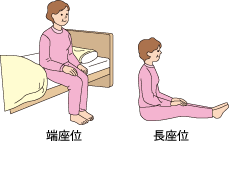 　長時間の同一姿勢のリスクは？（４）立ち上がる（座位から立位）あなたはどのように立ち上がりますか？（５）立位保持理解しよう１筋力やバランス能力の必要度高い　　　　　　　　　　　　　　　　　　　　　　　　　　　　　　　　　　　　　低い上記のように並べた理由を記そう１年　　　組　　　番【　　　　　　　　　　　】５　移動に関連したからだのしくみ筋力・骨の強化（１）筋力の強化筋力をまったく発揮しないと、筋の（　　　　）により、１週間で（　　　　　）低下する加齢による筋力低下………（　　　　　　　　）　　　⇩　　動作能力の低下を招く……（　　　　　　　）　　　⇩　（　　　　　　　）（２）骨の強化骨の強度を保つには、（　　　　　　）や（　　　　　　）、（　　　　　）などの栄養が必要。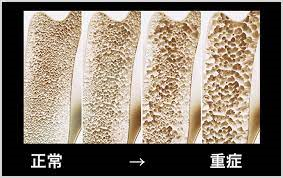 加齢や運動量の減少は（　　　　　　）の低下を招き、（　　　　　　　　　　　　　　）などの疾患だけでなく、（　　　　）が（　　　　）につながってしまう。予防と改善（　　　　　　　　　　）…ウォーキングやジョギング　（　　　　　　　　　　）…体力維持・増進✏＜R80＞第１節の授業で知ったことを80字以内の文章で記入すること。１年　　　組　　　番【　　　　　　　　　　　】あなたの寝返りのうち方基本的な寝返り動作頭、肩、手、腰、脚などに注目！①（　　　　）の重さを利用して（　　　　　）を回旋させる。②その動きを脊柱のつながりをもって（　　）まで伝える。頭、肩、手、腰、脚などに注目！①（　　　　）を軽く持ち上げる。②体幹の（　　　　　　）をはたらかせて（　　　　　　）から（　　　　　　）にいたる体幹を固定して１つのかたまりとする。③（　　　　　　）を（　　　　）させることで（　　　　　　）まっで回旋させる。考えよう３　自分の寝返りのうち方と異なるところはどこ？考えよう３　自分の寝返りのうち方と異なるところはどこ？あなたの起き上がり方基本的な起き上がり動作手、脚などに注目！①（　　　　）と（　　　　）の力を利用して上体を起こす。②（　　　　）をベッドの外に出して、下肢の重みで起き上がる。考えよう３　自分の起き上がり方と異なるところはどこ？考えよう３　自分の起き上がり方と異なるところはどこ？あなたの立ち上がり方基本的な起き上がり動作頭、手、足などに注目①（　　　　）を引いた姿勢から（　　　　）を（　　　　）して行う頭、手、足などに注目②上肢で（　　　　）や（　　　　）を押して行う立ち上がるときにどこの筋肉を使っている？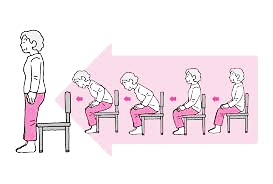 立ち上がるときにどこの筋肉を使っている？支持基底面積重心抗重力筋関節歩行するためのしくみ車いすを動かすためのしくみ両側の下肢を（　　）にしながら、対側の下肢を前に振り出す。体幹や下肢の筋力で体重を支え、筋力を適切にコントロールしてバランスを保つ。周囲への（　　　　　　）、（　　　　　）、道順などの（　　　　　　）といった（　　　　　　　　）も必要となる。自走するには、安定した（　　　　　　　）がとれることが重要。車いすを駆動する力や（　　　　）　の動きがあることが必要。つまり…